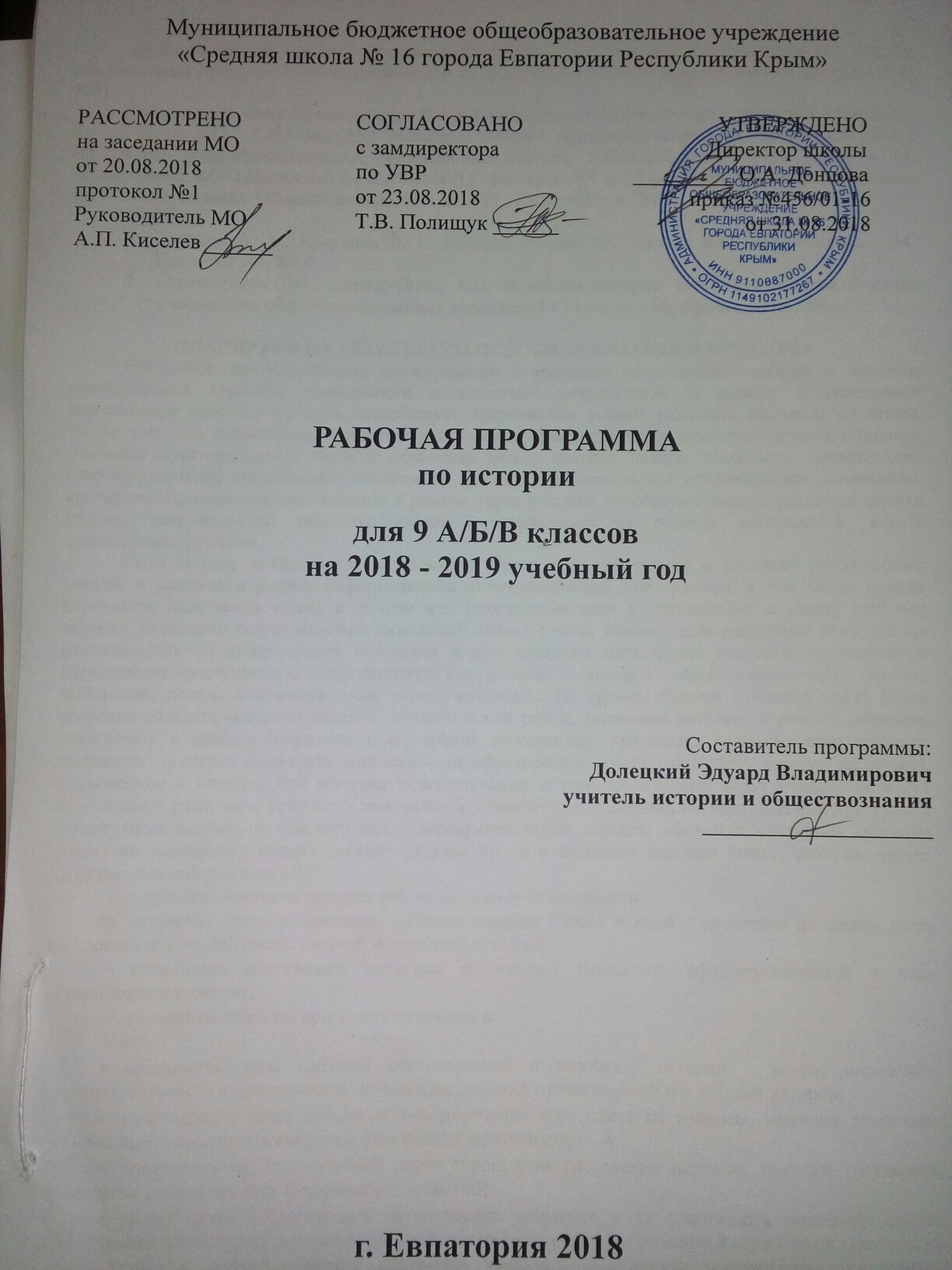 Образовательный стандарт: Федеральный компонент государственных стандартов НО, ОО, СО утвержденный приказом Минобразования РФ от 05.03.2004 №1089 (с изменениями от 07.06.2017г № 506)Рабочая программа по истории для 9 А-Б-В классов составлена на основе авторской программы: Сороко-Цюпа А.О. , Стрелова О.Ю. Новейшая история зарубежных стран XX- начала XXI века // Программы общеобразовательных учреждений. История. Обществознание. 5-11 кл // - М.: Просвещение, 2007 ; Данилов А.А., Косулина Л.Г. Россия в  XX в. // Программы общеобразовательных учреждений. История. Обществознание. 5-11 кл. – М.: Просвещение, 2007.Учебник: Данилов А. А., Косулина В. Г. История России XX- начала XXI века. 9 класс. - М.: Просвещение, 2014; Сороко-Цюпа О. С., Сороко-Цюпа А.О. Всеобщая история. Новейшая история 9 класс: учебник  для общеобразовательных учреждений / 14-е изд. – М., Просвещение, 2014.ПЛАНИРУЕМЫЕ РЕЗУЛЬТАТЫ ОСВОЕНИЯ УЧЕБНОГО ПРЕДМЕТАПрограмма предусматривает формирование у учащихся общеучебных умений и навыков, универсальных способов деятельности и ключевых компетенций. В рамках познавательной деятельности изучение истории способствует закреплению умения разделять процессы на этапы, звенья, выделять характерные причинно-следственные связи, определять структуру объекта познания, значимые функциональные связи и отношения между частями целого, сравнивать, сопоставлять, классифицировать, ранжировать объекты по одному или нескольким предложенным основаниям, критериям. Принципиальное значение в рамках курса истории приобретает умение различать факты, мнения, доказательства, гипотезы, аксиомы. отказываться от образца деятельности, искать оригинальные решения.Важную роль историческое образование играет в формировании и развитии общеучебных умений и навыков в рамках информационно-коммуникативной деятельности, в том числе умения передавать содержание текста в сжатом или развернутом виде в соответствии с целью учебного задания, проводить информационно-смысловый анализ текста, использовать различные виды чтения (ознакомительное, просмотровое, поисковое и др.), создавать письменные высказывания адекватно передающие прослушанную и прочитанную информацию с заданной степенью свернутости (кратко, выборочно, полно), составлять план, тезисы конспекта. На уроках истории учащиеся могут более уверенно овладеть монологической и диалогической речью, умениями вступать в речевое общение, участвовать в диалоге (понимать точку зрения собеседника, признавать право на иное мнение), приводить примеры, подбирать аргументы, перефразировать мысль (объяснять «иными словами»), формулировать выводы. Для решения познавательных и коммуникативных задач учащимися могут использовать различные источники информации, включая энциклопедии, словари, Интернет-ресурсы и другие базы данных, в соответствии с коммуникативной задачей, сферой и ситуацией общения осознанно выбираться выразительные средства языка и знаковые системы (текст, таблица, схема, аудиовизуальный ряд и др.).В результате изучения истории ученик должен знать/понимать:основные этапы и ключевые события истории России и мира с древности до наших дней; выдающихся деятелей отечественной и всеобщей истории;важнейшие достижения культуры и системы ценностей, сформировавшиеся в ходе исторического развития;изученные виды исторических источников;Уметь:соотносить даты событий отечественной и всеобщей истории с веком; определять последовательность и длительность важнейших событий отечественной и всеобщей истории;использовать текст исторического источника при ответе на вопросы, решении различных учебных задач; сравнивать свидетельства разных источников; показывать на исторической карте территории расселения народов, границы государств, города, места значительных исторических событий;рассказывать о важнейших исторических событиях и их участниках, показывая знание необходимых  фактов, дат, терминов; давать описание исторических событий и памятников культуры на основе текста и иллюстративного материала учебника, фрагментов исторических источников; использовать приобретенные знания при написании творческих работ (в том числе сочинений), отчетов об экскурсиях, рефератов;соотносить общие исторические процессы и отдельные факты; выявлять существенные черты исторических процессов, явлений и событий; группировать исторические явления и события по заданному признаку; объяснять смысл изученных исторических понятий и терминов, выявлять общность и различия сравниваемых исторических событий и явлений; определять на основе учебного материала причины и следствия важнейших исторических событий; объяснять свое отношение к наиболее значительным событиям и личностям истории России и всеобщей истории, достижениям отечественной и мировой культуры;Использовать приобретенные знания и умения в практической деятельности и повседневной жизни для:понимания исторических причин и исторического значения событий и явлений современной жизни;высказывания собственных суждений об историческом наследии народов России и мира;объяснения исторически сложившихся норм социального поведения;использования знаний об историческом пути и традициях народов России и мира в общении с людьми другой культуры, национальной и религиозной принадлежности.СОДЕРЖАНИЕ УЧЕБНОГО ПРЕДМЕТАВСЕОБЩАЯ ИСТОРИЯ (34 часа) СТРАНЫ ЕВРОПЫ И США В 1900- г. (4 часа)Страны Европы и США в 1900—1918 гг. Введение. Новейшая история как историческая эпохаПервая мировая война. Главные причины и суть «нового империализма». Июльский (.) кризис, повод и причины Первой мировой войны. Цели и планы участников. Характер войны. Основные фронты, этапы и сражения Первой мировой войны. Важнейшие битвы и военные операции 1914—1918 гг. на Западном фронте. Война на море. Изменение состава участников двух противоборствующих коалиций: Четверной союз и Антанта. Нарастание социально-экономических и политических противоречий в воюющих странах.  Первая мировая война как самая кровавая и разрушительная за всю историю человечества. Парижская мирная конференция (.): надежды и планы участников. Программа «14 пунктов» 2. ВЕРСАЛЬСКО - ВАШИНГТОНСКАЯ СИСТЕМА В ДЕЙСТВИИ (6 часов)Новая карта Европы. Версальско – Вашингтонская системаИзменения в расстановке политических сил в странах Европы. Новая роль социал-демократии в политической системе: путь от оппозиции до формирования правительства. Раскол в рабочем и соц. движении: образование леворадикальных сил — коммунистических партий. Активизация праворадикальных сил — образование и расширение влияния фашистских партий. Революций, распад империй и образование новых государств как результат  Первой мировой войны.Страны Европы и США в 1924 – Причины экономического кризиса 1929—1933 гг. и его масштабы. Великая депрессия: социально-психологические последствия мирового экономического кризиса.   Два альтернативных пути выхода из кризиса и их реализация в странах Европы и США. Либерально-демократическая модель — социальные реформы и государственное регулирование. Ф. Рузвельт — политик новой индустриальной эпохи. «Новый курс» Ф. Рузвельта: его экономические и социальные приоритеты. Британская и французская модели борьбы с экономическим кризисом.Зарождение фашизма и нацизмаФормирование тоталитарных и авторитарных режимов в странах Европы как путь выхода из экономического кризиса. Италия в 1920—1930-е гг. Политические и социально-экономические предпосылки утверждения тоталитарной диктатуры фашистской партии. Особенности итальянского фашизма. Нацистская партия на пути к власти. Условия утверждения  и этапы установления фашистского режима (1933 — 1939 гг.).Международные отношения в 1920 –е годыПацифизм и милитаризм в 1920-.г. Паневропейское движение.  Развитие международных отношений в 1920-е гг. Эра пацифизма и пацифистские движения 1920-х гг. Локарнские договоры (.). Пакт Бриана—Келлога (.).  Особенности развития стран Европы и США в 1920-е гг. Экономический бум и торжество консерватизма в США, политическая нестабильность и трудности послевоенного восстановления в Европе. План Дауэса и перемещение экономического центра капиталистического мира в США. Эпоха зрелого индустриального общества. Международные отношения в 1930 – е годы Международное положение СССР в 1930-е гг.— конец эры пацифизма. Крах Версальско-Вашингтонской системы: причины, этапы, инициаторы. Агрессивные действия Германии, Италии, Японии  в 1930-е гг. Несостоятельность Лиги Наций как организации, способной противостоять государствам-агрессорам. Причины и сущность политики умиротворения агрессоров со стороны ведущих стран Европы и политики нейтралитета США.3. СТРАНЫ АЗИИ И ЛАТИНСКОЙ АМЕРИКИ В I  ПОЛОВИНЕ XX ВЕКА (4 часа)Страны Азии  в I половине  XX векаГеографические и политические параметры понятия «Восток». Реформы и революции в истории Китая в первой половине XX в. «Сто дней реформ» и полвека на две революции и две гражданские войны. Сунь Ятсен и Чан Кайши в борьбе за объединение страны и ее модернизацию. Гражданская война (1928—1937 гг.) в Китае. Советское движение и причины его поражения. Агрессия Японии в Северном Китае. Японо-китайская война 1937—1945 гг.Страны Латинской Америки в I половине  XX векаКультурно-цивилизационное своеобразие латиноамериканского общества. Факторы, способствовавшие и препятствовавшие модернизации в странах Латинской Америки. Провозглашение независимых государств в Латинской Америке. С. Боливар. Х.Сан-Мартин. США и страны Латинской Америки. Доктрина Монро. 4. ВТОРАЯ МИРОВАЯ ВОЙНА (4 часа)Причины и начало Второй мировой войны. Причины и характер Второй мировой войны (1939—1945 гг.). Периодизация, фронты, участники. Начало войны. Основные военные операции в 1939— июне 1941 г. Подготовка Германией плана нападения на СССР. Военные действия в Северной Африке, в Азии и на Тихом океане в 1941 — 1944 гг. Ленд-лиз.  Нацистский «новый порядок» в оккупированных странах. Геноцид. Движение Сопротивления и его герои. Создание антигитлеровской коалиции и ее роль в разгроме фашизма. Проблема открытия второго фронта. Конференции глав государств-участников антигитлеровской коалиции (Тегеран. 1943 г.; Ялта и Потсдам. 1945 г.), решения о координации военных действий и послевоенном устройстве мира. 5. МИР ВО II  ПОЛОВИНЕ XX  ВЕКА: ОСНОВНЫЕ ТЕНДЕНЦИИ РАЗВИТИЯ (8 часов)Причины и начало «холодной войны»Предпосылки превращения послевоенного мира в двухполюсный (биполярный). Причины и главные черты «холодной войны». Общее и различное в развитии стран Западной Европы и США во второй половине ХХ векаОсобенности послевоенного экономического восстановления стран Западной Европы. План Маршалла. Факторы, обусловившие экономический подъем в странах Запада в 1945—1970-е гг. Экономическая интеграция в Западной Европе и Северной Америке: общее и особенное. Смешанная экономика как сочетание государственной собственности и регулирования с поощрением частнопредпринимательской инициативы. Государство благосостояния, его основные характеристики. Противоречия экстенсивного типа производства. Новый этап научно-технической революции. Предпосылки перехода  к постиндустриальному  (информационному)  обществу, его важнейшие признаки. Противоречия социально-экономического развития современных стран в конце XX — начале XXI в. в условиях глобализации и соперничества трех центров современной мировой экономики (США, Европейский союз, Япония). Демократизация как вектор исторического развития во второй половине XX — начале XXI в. Процесс формирования гражданского общества и отражение в нем противоречий перехода к постиндустриальному обществу.6. СТРАНЫ И РЕГИОНЫ МИРА ВО II  ПОЛОВИНЕ XX  В.: ЕДИНСТВО И МНОГООБРАЗИЕ (5 часов)США и страны Западной Европы во второй половине ХХ – начале ХХI века.  США. Предпосылки превращения США в центр мировой политики после окончания Второй мировой войны. Принципы внутренней и внешней политики США в 1945—1990-е гг. Отражение в политической истории США общих тенденций развития ведущих стран Запада. Демократы и республиканцы у власти. США — сверхдержава в конце XX — начале XXI в. Страны Восточной Европы в 1945 – 1970 – е годы. Новая ситуация в Восточной Европе в 90-е годы. Бархатные революцииВосточноевропейские страны. Географические и политические параметры понятия «Восточная Европа». Принципы формирования мировой социалистической системы (социалистический лагерь). Общее и особенное в строительстве социализма в восточноевропейских странах. Утверждение основ тоталитарного социализма, нарастание кризисных явлений в экономике и социальной сфере. Политические кризисы в Восточной Германии (1935 г.), в Польше и Венгрии (1956 г.), в Чехословакии (1968 г.). Революции 1989—1990-х гг. в странах Восточной Европы и ликвидация основ тоталитарного социализма. Основные направления преобразований в бывших странах социалистического лагеря, их итоги на рубеже XX—XXI вв. Распад Югославии.Страны Азии и Африки,  Латинской Америки во второй половине ХХ – начале ХХI века Распад колониальной системы и образование независимых государств  в Азии и Африке. Проблемы выбора путей развития и модернизации общества в освободившихся странах Азии и Африки. Движение неприсоединения.  Противоречивые итоги социально-экономического и политического развития стран Африки, Азии к концу XX в. Япония. Факторы, обусловившие «японское экономическое чудо» во второй половине XX в.Китай. Гражданская война (1946—1949 гг.) и провозглашение КНР.  Мао Цзэдун. Культурная революция 1966—1976 гг. Начало реформ в Китае в 1978 г. Ден Сяопин. Особенности китайской модели реформирования экономики в конце XX в.Латинская Америка. Особенности индустриализации и ее влияние на социально-экономическое развитие стран Латинской Америки во второй половине XX в. Варианты модернизации в странах Латинской Америки. Чилийская модель развития.Международные отношения во второй половине ХХ - начале ХХI векаМеждународные отношения в условиях биполярного мира. Карибский кризис (1962 г.) и его значение при переходе от конфронтации к переговорам. Гонка вооружений и проблема разоружения. Напряженность и разрядка в международных отношениях. Окончание «холодной войны», крах социализма и распад СССР, превращение США в единственную сверхдержаву. 7. ХХ ВЕК И КУЛЬТУРА (3 часа)Развитие культуры в ХХ - начале ХХI века Культура в первой половине XX в. Революция в естествознании и новая картина мироздания в начале XX в. Новая художественная система — от модернизма и авангардизма начала XX в. до постмодернизма конца XX — начала XXI в.Новые идеи и направления в художественной культуре в начале XX в. Стиль модерн (художественные направления — импрессионизм, постимпрессионизм, символизм и др.). Авангард (художественные направления — абстракционизм, футуризм, сюрреализм, дадаизм и др.). Архитектура стиля модерн. Конструктивизм и функционализм в архитектуре. Символизм в музыке (Р. Вагнер), в литературе.  Литература критического реализма. Кинематограф в начале XX в. как новый вид массового искусства. Культура во второй половине XX в. Научно-техническая революция. Достижения и проблемы. А.Эйнштейн. Н.Бор. Формирование постиндустриального  общества'. Роль науки, знаний,  информации и образования в современном мире. Революционное развитие информационно-коммуникационных технологий (ИКТ). Персональный компьютер. Интернет. Осмысление проблем информационного общества. Религия и церковь в современном обществе. Иоанн Павел II. Экуменизм.Массовая культура и элитарное искусство. Двойственная роль массового искусства. Становление новых форм художественного творчества в условиях информационного общества.ИСТОРИЯ РОССИИ (34 часа)1. РОССИЯ В НАЧАЛЕ ХХ ВЕКА (1900 – 1916 г.) (6 часов)Российская империя на рубеже веков и ее место в миреТерриториальная структура Российской империи, ее геостратегическое положение.  Особенности процесса модернизации в России начала XX века. Характеристика политической системы Российской империи начала XX в.; необходимость ее реформирования. Личность Николая II, его политические воззрения. Борьба в высших эшелонах власти по вопросу политических преобразований. С. Ю. Витте. В. К. Плеве. П. Д. Святополк-Мирский..Особенности развития российской экономики начала XX в. Роль государства в экономике России. Финансовый капитал. Государственно-монополистический капитализм.Иностранный капитал в России: причины его широкого проникновения в страну, роль в развитии российской экономики. Российский монополистический капитализм: его специфика, формы, место и роль в экономике. Аграрное перенаселение. Особенности социальной  структуры российского общества начала XX.. Количественная и качественная характеристика российского пролетариата, условия его труда и быта.  Внешняя политика Николая II. Внешнеполитические приоритеты России в начале царствования Николая П. Миротворческая инициатива русского императора. Международная конференция в Гааге. «Большая азиатская программа» русского правительства. Втягивание России в дальневосточный конфликт. Русско-японская война 1904—1905 гг. Ход военных действий на суше и на море. Портсмутский мир. Причины поражения России в войне. Общественно-политические движения в начале XX в. Предпосылки формирования и особенности генезиса политических партий в России. Классификация  партий.Российская социал-демократия. II съезд РСДРП. Большевики и меньшевики. В. И. Ленин. Ю. О. Мартов. Партия социалистов-революционеров. Особенности программных и тактических установок. В. М. Чернов. Деятельность Боевой организации. Е. Ф. Азеф. Радикализация либерального движения. Влияние русско-японской войны внутриполитическую ситуацию. Крым а начале XX в.Первая русская революция. Антиправительственное движение в 1901—1904 гг. «Зубатовский социализм»: суть, перспективы, причины провала. Кровавое воскресенье. Причины революции. Основные события. «Верхи» в условиях революции. Манифест 17 октября 1905 г. Создание первого представительного органа власти — Государственной  думы. Формирование либеральных и консервативных  партий.Реформы П. А. Столыпина. Альтернативы общественного развития России в 1906 г. Деятельность I Государственной  думы, ее аграрные проекты. Правительственная  программа Столыпина. Аграрная реформа, ее экономический, социальный и политический смысл. Переселенческая политика. II Государственная дума. Третьеиюньский государственный переворот. Итоги  аграрной реформы. Развитие кооперативного движения. Убийство П. А. Столыпина III Государственная дума. Общественное и политическое развитие России в 1912—1914 гг. Свертывание курса на политическое и социальное реформаторство.Россия в Первой мировой войне. Обострение внутриполитической ситуации. Русская внешняя политика после окончания русско-японской войны. Обострение русско-германских противоречий. Военные действия на Восточном фронте в 1914—1916 гг. Итоги военной кампании 1914—1916 гг. Психологический перелом в армейских настроениях. Крым в Первой мировой войне. Влияние военного фактора на экономическое и социальное положение в стране. Война и психологическое состояние общества. Отношение политических партий к войне. «Верхи» в условиях войны. Дискредитация царизма и государственной власти. «Распутинщина». IV Государственная дума. Прогрессивный блок. Нарастание революционного движения. Угроза национальной катастрофы.Серебряный век русской культуры. Духовное состояние русского общества в н. XX в. Демократизация культуры. Основные тенденции развития русской культуры начала XX в. Развитие науки. Д.И. Менделеев, И.М. Сеченов, И.И.Мечников, И.П. Павлов, С.М. Соловьев Русская философия: поиски общественного идеала. Русская идея. Печать и журналистика. Библиотечное дело.  Просвещение. Литература: традиции реализма и новые направления. Русская поэзия. Декаданс Символизм. Акмеизм Футуризм. Изобразительное искусство. Русский авангард. «Мир искусства», «Голубая роза», « Бубновый валет».Архитектура. Скульптура. Драматический  театр: традиции и новаторство. К.С. Станиславский. Музыка и исполнительское искусство. Русский балет. Русские сезоны С. Дягилева.  Кинематограф.2. РОССИЯ В 1917-1927 гг. (6 часов)От Февраля к Октябрю. Начало Февральской революции. Объективные и субъективные причины революции. Двоевластие: суть и причины его появления. Отречение Николая II .Рождение новой власти на местах. Альтернативы развития страны после Февраля. Возвращение из эмиграции В. И. Ленина.  Апрельский кризис Временного правительства. Выступление генерала Корнилова и его последствия. Положение на национальных окраинах. Начало распада российской государственности. Отделение церкви от государства. Восстановление патриаршества.   Курс большевистского руководства на вооруженный захват власти. Л. Д. Троцкий. Октябрьский переворот в Петрограде. Крах праволиберальной альтернативы. Становление советской власти. II Всероссийский съезд Советов. Первые декреты советской власти. Создание коалиционного советского правительства. Судьба Учредительного собрания. Крах леводемократической альтернативы. III Всероссийский съезд Советов. Конституция 1918 г. Образование РСФСР. Формирование советской государственности. Отношение большевиков, к продолжающейся мировой войне. Доктрина мировой революции и революционной войны. Борьба в РСДРП(б) по вопросу о сепаратном мире. Выход России из Первой мировой войны.  Брест- Литовский мирный договор; его условия, экономические и политические последствия их принятия. Эволюция экономической политики советской власти. «Военный коммунизм». Первые мероприятия советской власти в области промышленного производства, транспорта, торговли, банковской системы. Закон о социализации земли. Установление продовольственной диктатуры. Конец правительственной коалиции большевиков и левых эсеров. Переход к продразверстке. Ускоренная национализация. Ликвидация товарно-денежных отношений. Первые мероприятия советской власти в области промышленного производства, транспорта, торговли, банковской системы. Закон о социализации земли. Установление продовольственной диктатуры. Конец правительственной коалиции большевиков и левых эсеров. Переход к продразверстке. Ускоренная национализация. Ликвидация товарно-денежных отношений.Гражданская война. Причины Гражданской войны и ее этапы. Расстановка противоборствующих сил. Первые вспышки Гражданской войны: поход генерала П. Н. Краснова на Петроград, вооруженное сопротивление в Москве, «мятеж» генерала Н. Я. Духонина, выступления атаманов А. М. Каледина, А. И. Дутова, Г. С. Семенова. Формирование Белого движения. Создание Красной Армии. С.С. Каменев, М.В. Фрунзе, С.М. Буденный Иностранная интервенция: причины, масштаб, формы, районы оккупации.Выступление чехословацкого корпуса. Формирование Восточного фронта. Ликвидация советской власти в Поволжье, на Урале, в Сибири и на Дальнем Востоке. Создание региональных правительств. Уфимская директория. «Мятеж» адмирала А. В. Колчака. Военные действия на Восточном фронте. Крым в 1917-1921 г.Новая экономическая политика Экономический и политический кризис начала 20-х гг. Переход к новой экономической политике. Сущность нэпа и его экономические итоги. Социальная структура и социальная психология в 20-е гг. Кризис нэпа, его причины. Альтернативные варианты преодоления кризисных явлений.Развитие политического процесса в 20-е гг. Отношение к нэпу в различных слоях населения и в партии. Эволюция взглядов В. И. Ленина на НЭП. Главное противоречие нэпа. Формирование однопартийной системы. Превращение РКП(б) в главное звено государственной структуры. Образование СССР. Конституция СССР 1924 г. Борьба за власть в политическом руководстве после смерти В. И. Ленина. И.В. Сталин, Л.Д. Троцкий, Г.Е. Зиновьев, Н.И. Бухарин.  Усиление позиций И.В.Сталина. Внешняя политика в 20-е гг. Международная обстановка во время и после окончания Гражданской войны. Внешнеполитические аспекты причин победы большевиков в Гражданской войне. Идея мировой революции и учреждение Коммунистического Интернационала. II конгресс Коминтерна. Эволюция взглядов В. И.Ленина на идею мировой революции. Перенесение акцента на нормализацию отношений с мировыми державами и широкое привлечение иностранных капиталов в страну. Прорыв мировой изоляции советской страны. Новый курс Коминтерна. Международное признание СССР. Экономическое и политическое сотрудничество СССР и Германии. Американские фирмы на советском рынке. Усиление международной напряженности в конце 20-х гг.: причины, факты, последствияДуховная жизнь. Борьба с неграмотностью. Строительство советской школы. Начало создания «новой интеллигенции». Большевистские приоритеты в науке. Положение научно-технической интеллигенции. Творцы Серебряного века в советской России. Первая волна эмиграции. «Философский пароход». Сменовеховство. Большевики и церковь. Начало «нового искусства». Пролеткульт. Российская ассоциация пролетарских писателей. Новые имена и новые тенденции в литературе, изобразительном искусстве, музыке, театре. «Окна сатиры РОСТА». Кинематограф. Начало партийного наступления на культуру. Жизнь, быт и психология людей в 20-е гг.3. СССР В 1928-1938 гг. (5 часов)Экономическое развитие. Хлебозаготовительный кризис 1927 г.: Причины, проявления, меры к преодолению. Оформление двух точек зрения на причины и пути выхода из кризиса: И. В. Сталин против Н. И. Бухарина. Социально-психологические предпосылки победы сталинской линии. Социально-политическая подготовка «великого перелома». Советская модель модернизации. Создание оборонной промышленности. Социалистическое соревнование. Индустриализация: цели, методы, источники. Первые пятилетки, их итоги. Коллективизация. Раскулачивание. Результаты форсирования развития и его цена. Политическая система. Определение и основные черты политической системы.Роль и место ВКП(б) в политической системе и жизни общества. Идеология и общественная жизнь. Контроль за средствами массовой информации. «Партийное влияние» на науку и культуру. Перестройка системы образования. Дальнейшее наступление на церковь. Культ вождя. Система массовых организаций. Унификация общественной жизни. Массовые репрессии. Принятие Конституции 1936 г.Духовная жизнь. Идеологическое наступление на культуру. Школа и семья. Ликвидация безграмотности. Развитие системы образования. Советская наука. Достижения советской физической школы. Успехи советских химиков. Достижения в биологии. От свободы творчества к творческим союзам. М. Горький. Социально-психологический феномен социалистического реализма. Советский кинематограф. Музыкальное творчество. Песенное искусство. Живопись. Литература. Культурная революция и ее итоги. Жизнь и быт людей в 30-е гг. Психологическое состояние общества 4. ВЕЛИКАЯ ОТЕЧЕСТВЕННАЯ ВОЙНА (5 часов)СССР накануне войны. Советско-германские отношения. Развитие политического процесса в Европе после заключения Мюнхенского договора. Причины нового советско-германского сближения. Советско-германские договоры 1939 г. Реализация СССР секретных протоколов. Война с Финляндией и ее итоги.  Укрепление обороноспособности страны: успехи и просчеты. Подготовка Германии к нападению на СССР.Начало Великой Отечественной войны. Боевые действия зимой—летом 1942 г. Проблемы внезапности нападения Германии на СССР- Вторжение немецких войск. Первые мероприятия советского правительства по организации отпора врагу. Периодизация военных действий. Оборонительные сражения летом—осенью 1941 г. Героизм советских воинов. Причины неудач Красной Армии. Нацистский «новый порядок» на оккупированной территории, массовое уничтожение людей. Приказ № 270. Битва под Москвой. Разгром немецких войск под Москвой. Зимнее наступление Красной Армии, его итоги.Неудачи советских войск в Крыму и под Харьковом. Летнее наступление немецких войск. Приказ № 227. Сталинградская битва. Сражения на Кавказе. Крым в период ВОВ.Тыл в годы войны. Морально-психологическое состояние советских людей после вторжения немецких войск. Церковь в период Великой Отечественной войны. Эвакуация. Героический труд в тылу. Жизнь и быт. Наука и образование в годы войны. Художественная культура Коренной перелом в ходе Великой Отечественной войны. Разгром немецких войск под Сталинградом. Начало массового изгнания захватчиков с советской земли. Результаты зимнего наступления Красной Армии. Борьба в тылу врага, партизанское движение.Битва на Курской дуге, ее итоги и значение. Битва за Днепр. Освобождение Донбасса, Правобережной Украины. Итоги летне-осенней кампании 1943 г.Соотношение сил на Восточном фронте к началу 1944 г. Итоги зимнего наступления Красной Армии. Освобождение Украины и КрымаЗавершающий период Великой Отечественной войны. Наступление советских войск летом 1944 г. Операция «Багратион». Разгром немецких войск в Прибалтике. Победа на Балканах. Завершающие сражения Красной Армии в Европе. Берлинская операция. Капитуляция фашистской Германии. Разгром японских войск в Маньчжурии. Причины победы Советского Союза над фашизмом. Итоги и цена победы. Вклад СССР в освобождение Европы. Советские полководцы. Г.К. Жуков, А.М. Василевский, И.С. Конев, К.К. Рокоссовский.5. СССР В 1945-1964 гг. (4 часа)Послевоенное восстановление хозяйства. Политическое развитие страны.  Состояние экономики страны после окончания войны. Экономические дискуссии 1945—1946 гг. Восстановление и развитие промышленности. Трудности и проблемы сельского хозяйства. Жизнь и быт людей. Создание ядерного оружия. «Демократический импульс» войны. Изменения в структурах власти. Система ГУЛАГа в послевоенные годы. Национальная политика. Правящая партия и общественные организации в первые послевоенные годы.Идеология и культура. Идеологические кампании 40-х гг. Эволюция официальной идеологии. Образование. Противоречия в развитии литературы, театра, кино, музыки. Научные дискуссии.Изменения политической системы. Смерть Сталина и борьба за власть. Г. М. Маленков. Л. П. Берия. Н. С. Хрущев. XX съезд КПСС. Критика культа личности и ее пределы. Начало реабилитации жертв политических репрессий. Реорганизация государственных органов, партийных и общественных организаций. Третья Программа КПСС (1961 г.). Разработка новой Конституции СССР.Экономическое и социальное развитие. Экономический курс Маленкова. Сельскохозяйственная политика Хрущева. Начало освоения целинных и залежных земель. Реформа управления промышленностью. Создание совнархозов. Завершение построения экономических основ индустриального общества в СССР. Особенности социальной политики. Жилищное строительство. Курс на ускорение научно-технического прогресса. Трудности в снабжении населения продовольствием. Крым в 60е годы.Развитие науки и образования. Духовная жизнь. Внешняя политика. Научно-техническая революция в СССР. Запуск первого искусственного спутника Земли (1957). Первый пилотируемый полет в космос Ю. А. Гагарина 12 апреля 1961 г. Открытия советских ученых в важнейших областях науки. С. П. Королев. М. В. Келдыш, И. В. Курчатов. А. Д. Сахаров. Реформа школы 1958 г. Духовная жизнь6. СССР В СЕРЕДИНЕ 60-х-СЕРЕДИНЕ 80-х гг. (3 часа)Политическое развитие. Внешняя политика СССР при Брежневе. Замедление темпов экономического развития и эффективности общественного производства. Отстранение Н. С. Хрущева от власти в октябре 1964 г. Л. И. Брежнев. А. Н. Косыгин. Усиление   позиций  партийно-государственной  номенклатуры. Курс на «стабильность кадров». XXIII съезд КПСС и проведение «контрреформ» в политической сфере. Укрепление роли армии и органов безопасности. Реформирование КГБ. Конституция СССР 1977 г. Оппозиционные настроения в обществе. Развитие диссидентского и правозащитного движения. А.Д. Сахаров, А.И. Солженицын.Установление военно-стратегического паритета между СССР и США. Совещание по безопасности и сотрудничеству в Европе. СССР в региональных конфликтах. Участие СССР в войне в Афганистане. Завершение периода разрядки. Отношения СССР со странами социализма. Доктрина Брежнева. Страны «третьего мира» во внешней политике советского руководства. Экономика «развитого социализма». Предпосылки и основные задачи реформирования экономики СССР. Аграрная реформа 1965 г. и ее результаты. Реформа промышленности 1965 г.: цели, содержание, результаты. Нарастающее отставание СССР в научно-технической сфере. Особенности социальной политики. «Теневая экономика» и коррупция. Обострение демографической ситуации.Общественная жизнь. Развитие художественной культуры. Концепция «развитого социализма». Теория «обострения идеологической борьбы». Противоречия в развитии художественной культуры. Усиление идеологического контроля за средствами массовой информации, учреждениями культуры. Литература в борьбе с идеологией застоя. 7. ПЕРЕСТРОЙКА В СССР. 1985-1991 гг. (3 часа)Реформа политической системы. Смерть Л. И. Брежнева. Ю. В. Андропов. М. С. Горбачев. «Кадровая революция». Всесоюзная партийная конференция и реформа политической системы 1988 г. Проведение выборов народных депутатов СССР 1989 г. Съезды народных депутатов. Потеря КПСС руководящей роли в развитии общества. Возрождение российской многопартийности. Либеральные, социалистические, национальные партии и общественно-политические движения. Национальная политика и межнациональные отношения. Власть и церковь в годы перестройки. Августовский политический кризис 1991 г. и его последствия. Роспуск КПСС. Обострение межнациональных противоречий. Провозглашение союзными республиками суверенитета. Распад СССР. Образование СНГ.Экономические реформы 1985—1991 гг. Состояние экономики СССР в середине 80-х гг. Стратегия «ускорения социально-экономического развития». Экономическая реформа 1987 г. и причины ее незавершенности. Программа «500 дней». Экономическая политика союзных республик в условиях «парада суверенитетов» 1990—1991 гг. и ее последствия. Провал антиалкогольной кампании, жилищной и продовольственной программ. Крым в период перестройкиОбщественная жизнь. Внешняя политика Пересмотр партийной идеологии. Новая редакция программы КПСС (1986 г.). Политика гласности. Утрата КПСС контроля над средствами массовой информации. Новые явления в литературе, театре, кинематографе. Возобновление реабилитации жертв политических репрессий. Значение, издержки и последствия политики гласности. Динамика общественных настроений. 8. НОВАЯ РОССИЯ (2 часа)Российская экономика на пути к рынку. Программа радикальных экономических реформ (октябрь 1991 г.). Либерализация цен. Приватизация. Первые результаты и социальная цена реформ. Финансовый кризис 17 августа 1998 г. и его последствия. Россия в мировой экономике. Переходный характер экономики страны в 90-е гг.Политическая жизнь. Национальная политика и межнациональные отношения Декларация о государственном суверенитете России (12 июня 1990 г.). Выборы Президента России 12 июня 1991 г. Б. Н. Ельцин. Разработка новой конституции страны. Политический кризис 1993 г. Демонтаж советской системы власти. Ликвидация Советов. Конституция России 1993 г. Духовная жизнь. Исторические условия развития культуры. Литература. Кинематограф. Музыка. Театр. Изобразительное искусство. Средства массовой информации. Традиционные религии в современной России. Интеграция России в мировое культурно-информационное пространство. Новые течения в искусстве. Особенности современной молодежной культуры.Геополитическое положение и внешняя политика России. Россия на пороге XXI в. Положение России в мире. Россия и Запад. Россия и США. Россия и Восток. Россия—СНГ. Результаты внешней политики страны в 90-е гг. Страны СНГ и Балтии в 90-е гг. Русское зарубежье в 90-е гг.Президент В. В. Путин. Укрепление российской государственности. Политические реформы. Обеспечение гражданского согласия и единства общества. Новые государственные символы России. Экономические реформы. Экономика и социальная сфера страны в начале XXI в. Усиление борьбы с терроризмом. Разработка новой внешнеполитической стратегии.ТЕМАТИЧЕСКОЕ ПЛАНИРОВАНИЕКАЛЕНДАРНО-ТЕМАТИЧЕСКОЕ ПЛАНИРОВАНИЕ№ТемаКол-во часовВсеобщая история (34 часа)1СТРАНЫ ЕВРОПЫ И США в 1900 – 1918 гг.42ВЕРСАЛЬСКО - ВАШИНГТОНСКАЯ СИСТЕМА В ДЕЙСТВИИ63СТРАНЫ АЗИИ И ЛАТИНСКОЙ АМЕРИКИ В I  ПОЛОВИНЕ XX ВЕКА44ВТОРАЯ МИРОВАЯ ВОЙНА 45ТЕМА: МИР ВО II  ПОЛОВИНЕ XX  ВЕКА: ОСНОВНЫЕ ТЕНДЕНЦИИ РАЗВИТИЯ86СТРАНЫ И РЕГИОНЫ МИРА ВО II  ПОЛОВИНЕ XX  В.: ЕДИНСТВО И МНОГООБРАЗИЕ57ХХ ВЕК И КУЛЬТУРА3История России (34 часа)1РОССИЯ В НАЧАЛЕ ХХ ВЕКА62РОССИЯ В 1917 – 1927 гг.  63СССР в 1928 – 1938 г.г.54ВЕЛИКАЯ ОТЕЧЕСТВЕННАЯ  ВОЙНА55СССР в 1945-196446СССР в СЕРЕДИНЕ 60-х –  СЕРЕДИНЕ 80-х  г.г.37ПЕРЕСТРОЙКА В СССР.  1985-1991 г.г38НОВАЯ РОССИЯ  2ИТОГОИТОГО68№п/п№п/пКласс9-А/9-Б/9-ВКласс9-А/9-Б/9-ВТемаТемапланфактДатаДатаВСЕОБЩАЯ ИСТОРИЯ (34 часа)ИСТОРИЯ РОССИИ (34 часа)планфактПлан.Факт.04.091. РОССИЯ В НАЧАЛЕ ХХ ВЕКА (6 часов) Россия в начале ХХ века. Крым в начале XX в.06.091. СТРАНЫ ЕВРОПЫ И США в 1900 – 1918 г. ПЕРВАЯ МИРОВАЯ ВОЙНА  (4 часа)Введение. Новейшая история как историческая эпоха11.09Внешняя политика Николая II.13.09Мир в начале ХХ века. 18.09Общественно-политические движения в начале XX в. Первая русская революция.20.09Первая мировая война.25.09Реформы П. А. Столыпина27.09Первая мировая война.02.10Россия в Первой мировой войне. Крым в войне04.102. ВЕРСАЛЬСКО - ВАШИНГТОНСКАЯ СИСТЕМА В ДЕЙСТВИИ (5 часов)Новая карта Европы. Версальско-Вашингтонская система.09.10Серебряный век русской культуры. Обобщение11.10Страны Европы и США в 1924 – 1939 г.16.102. РОССИЯ В 1917 – 1927 г.  (6 часов)Февральская Революция 1917 года.18.10Страны Европы и США в 1924 – 1939 г.23.10Октябрьская революция 1917 года. Становление советской власти.25.10Зарождение фашизма и нацизма. Италия, Испания, Германия.06.11Эволюция экономической политики советской власти.08.11Международные отношения в 1920 –е годы.13.11Гражданская война. Крым в 1917-1921 г.15.11Международные отношения в 1930 – е годы. Обобщение20.11Новая экономическая политика. Образование СССР22.113. СТРАНЫ АЗИИ И ЛАТИНСКОЙ АМЕРИКИ В I  ПОЛОВИНЕ XX ВЕКА (4 часа)Страны Азии  в I половине  XX в27.11Внешняя политика в 20-е гг. Духовная жизнь в 20-е годы. Обобщение29.11Страны Азии  в I половине  XX в.04.123. СССР в 1928 – 1938 г. (5 часов)Индустриализация в СССР. Причины и этапы.06.12Страны  Латинской Америки в I половине  XX в.11.12Коллективизация в СССР.13.12Международные отношения в 1930 – е годы. 18.12Политическая система20.124. ВТОРАЯ МИРОВАЯ ВОЙНА (4 часа)Причины и начало Второй мировой войны.25.12Внешняя политика в 30-е годыВторая мировая война. Жизнь и быт в 30-е годы. Обобщение.Вторая мировая война. 4. ВЕЛИКАЯ ОТЕЧЕСТВЕННАЯ ВОЙНА (5 часов)СССР накануне войны. Советско-германские отношенияВторая мировая война. Обобщение.Начало Великой Отечественной войны.5. МИР ВО II  ПОЛОВИНЕ XX  ВЕКА: ОСНОВНЫЕ ТЕНДЕНЦИИ РАЗВИТИЯ (8 часов)Причины и начало «холодной войны».Тыл в годы войны. Крым в период ВОВ.Завершение индустриальной эпохи, кризисы 1945-1980-х.Коренной перелом в ходе Великой Отечественной войны.Политическое развитие, гражданское общество. Обобщение.Завершающий период Великой Отечественной войны. Итоги и урокиСША5.  СССР в 1945-1964 гг. (4 часа)Послевоенное восстановление хозяйства. Политическое развитие страны.ВеликобританияИзменения политической системы. «Оттепель». Крым в 60е годыФранцияЭкономическое и социальное развитие при Н. ХрущевеИталияРазвитие науки и образования.  Духовная жизнь. Внешняя политика.Германия. Обобщение.6.  СССР в середине 60-х – середине 80-х  гг. (3 часа)Политическое развитие, внешняя политика при Брежневе.6. СТРАНЫ И РЕГИОНЫ МИРА ВО II  ПОЛОВИНЕ XX  В.: ЕДИНСТВО И МНОГООБРАЗИЕ (4 часа)Страны Восточной Европы в 1945-1970 годы.Экономика «развитого социализма».Бархатные революции.Общественная жизнь. Обобщение.Страны Латинской Америки во второй половине ХХ – начале ХХI века.7. Перестройка в СССР.  1985-1991 гг. (3 часа)Причины перестройки.Страны Азии и Африки во второй половине ХХ – начале ХХI века.Экономические реформы 1985-1991 г. Крым в период перестройкиМеждународные отношения во второй половине ХХ - начале ХХI века. Обобщение.Общественная жизнь. Внешняя политика.7. ХХ ВЕК И КУЛЬТУРА (3 часа)Развитие культуры в ХХ – начале ХХI века.8.  Новая Россия  (2 часа)Российская экономика на пути к рынку.Развитие культуры в ХХ – начале ХХI века.Место и роль России  в системе международных отношений на пороге XXI века.Развитие культуры в ХХ – начале ХХI века. Обобщение.